 BAB IIIANALISIS INDUSTRI DAN PESAINGMenganalisis tren dan lingkungan industri dalam berbisnis merupakan hal yang penting untuk dilakukan oleh para pebisnis, agar pebisnis dapat mengetahui keadaan dan gambaran mengenai kondisi industri yang sedang terjadi dan melihat pertumbuhan industri. Suatu bisnis atau industri mempunyai karakteristik yang berbeda-beda dari sisi ekonomi, lingkungan, pasar, dan prospek jangka panjangnya. Banyak sekali perubahan yang terjadi dalam perkembangan industri saat ini yang berdampak pada kelangsungan dan kesuksesan bisnis itu sendiri. Semakin berkembangnya teknologi, kreativitas, dan inovasi maka akan semakin besar pula tantangan baru dalam industri. Analisis industri memberikan banyak hasil penelitian yang sangat berguna bagi bisnis, seperti menentukan strategi apa yang akan digunakan dan apa yang harus dilakukan untuk jangka panjang. Analisis ini juga dilakukan untuk menghadapi perkembangan yang ada serta meminimalisir resiko ketidakpastian dalam bisnis. Setelah melakukan analisis ini, pebisnis akan melihat kelayakan suatu bisnis yang nantinya menjadi acuan dan pertimbangan untuk menjalankan bisnis, dan diharapkan dapat menciptakan peluang-peluang baru yang berkaitan dengan bisnis tersebut.Trend dan Pertumbuhan IndustriTren bisnis pada industri kuliner baik makanan maupun minuman, memiliki peluang yang selalu luas dan sangat berpotensi untuk memberikan keuntungan, terutama di Indonesia yang selalu berkembang. Banyak inovasi dan juga pembaharuan yang bisa dilakukan pada produk-produk makanan dan minuman. Seiring berjalannya waktu, tren bisnis pada makanan dan minuman semakin berkembang mulai dari rasa, bentuk, konsep, dan juga banyaknya produk kuliner dari luar negeri masuk ke dalam negeri, sehingga membentuk minat baru dalam pasar yang cenderung fluktuatif, seperti minat pada restoran, café, dan coffee shop. Belakangan ini, banyak café baru yang menjamur di Jakarta terlihat begitu dinamis dalam mengusung tema, cita rasa, variasi produk, dan suasana berbeda untuk memanjakan para konsumen. Setelah hari-hari panjang yang penuh dengan rapat bisnis, deadline pekerjaan, kemacetan, tugas kuliah dan sekolah, siapa yang tidak tergiur suasana unik, tenang, dan nyaman serta petualangan berbagai rasa dessert smoothie bowl yang sehat dan baru, terutama cita rasa smoothie bowl yang ditawarkan serta tempat yang nyaman dan hadir untuk melepas penat setiap orang. Disisi lain, ketertarikan pasar terhadap tempat menyantap makanan maupun minuman menjadi peluang yang baru. Banyak dari masyarakat tidak hanya mencari dessert yang enak dan sehat tetapi juga tempat yang nyaman, tetapi dengan perkembangan gaya hidup seperti berekspresi lewat media sosial, membuat masyarakat juga turut mencari tempat baru yang unik dan biasa mereka sebut “instagram-able”. Seakan-akan meng-upload makanan yang populer dan unik sudah menjadi sebuah kebutuhan utama dari masyarakat.Perkembangan gadget dan internet ternyata memberikan dampak promosi yang cepat sehingga meningkatkan pertumbuhan industri yang pesat. Banyak sekali iklan di media sosial yang mempromosikan bisnis kuliner dari berbagai segmen dan banyak sekali aplikasi-aplikasi yang menyediakan diskon untuk para pelanggan.Daftar prioritas bisnis tidak hanya terletak pada kualitas suatu produk tersebut tetapi juga terletak pada inovasi, keunikan, dan diferensiasi dari produk adalah prioritas yang harus dipertimbangkan. Beberapa hal tersebut yang menentukan menarik atau tidaknya suatu industri. Salah satu cara untuk melihat suatu industri menarik atau tidak adalah dengan melihat Produk Domestik Bruto (PDB) yang dihasilkan setiap tahunnya. Berikut adalah PDB Ekonomi Kreatif menurut Subsektor.Grafik 3.1Persen Kontribusi PDB Ekonomi Kreatif Menurut Subsektor Tahun 2016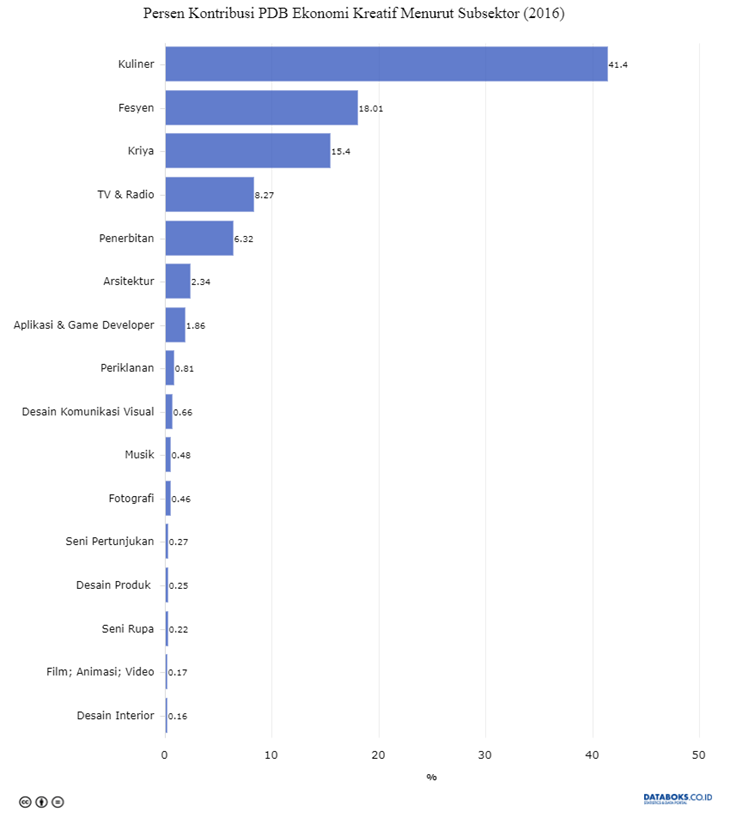 Sumber: https://databoks.katadata.co.id/datapublish/2018/02/28/kuliner-penyumbang-pdb-ekonomi-kreatif-terbesar Pada grafik diatas dapat dilihat bahwa industri kuliner memiliki kontribusi PDB paling besar dibanding dengan industri lainnya dalam subsektor ekonomi kreatif sebesar 41.4%. Hal ini membuktikan bahwa industri kuliner masih memiliki daya tarik sehingga memiliki prospek yang baik di masa yang akan datang.Industri makanan dan minuman nasional terus menunjukkan kinerja positif dengan tumbuh mencapai 9,82 persen atau sebesar Rp192,69 triliun pada triwulan III 2016 http://www.kemenperin.go.id/artikel/16650/Industri-Makanan-dan-Minuman-Tumbuh-9,8-Persen-Triwulan-III-2016. Jika dilihat dari perkembangan realisasi investasi, sektor industri makanan dan minuman untuk penanaman modal dalam negeri (PMDN) triwulan III/2017 mencapai Rp27,92triliun atau meningkat sebesar 16,3 persen dibanding periode yang sama tahun 2016 http://www.kemenperin.go.id/artikel/18465/Industri-Makanan-dan-Minuman-Masih-Jadi-Andalan.Pada grafik 1.3 pada Bab I dapat dilihat bahwa prediksi pertumbuhan konsumsi buah-buhan meningkat setiap tahunnya, kondisi ini memberikan peluang yang baik bagi Café Aloha Tropical Bowl, karena meningkatnya konsumsi buah-buahan memberikan tanda potensi meningkatnya peluang Smoothie bowl yang diminati masyarakat.Analisis PesaingPerubahan berlalu dengan sangat cepat dan tanpa mengenal adanya waktu. Perubahan selalu terjadi pada lingkungan, pasar, gaya hidup, teknologi, ekonomi, dan kondisi lainnya. Kreativitas dan inovasi harus tetap dipertahankan agar bisnis dapat bertahan lama di pasar serta dapat mengungguli pesaing-pesaing yang ada. Keberhasilan suatu bisnis terjadi jika pebisnis mampu membaca dan menganalisis kekurangan dan kelebihan pesaing, sebagai acuan kita untuk dapat menentukan strategi apa yang akan dilakukan untuk memenangkan persaingan di bisnis kuliner.	Pesaing adalah perusahaan yang menawarkan produk dan jasa sejenis di pasar yang sama. Pasar dapat mencakup area geografis ataupun segmentasi produk.	Agar dapat menetapkan strategi yang kompetitif dan efektif, pebisnis membutuhkan data dan informasi dari para pesaing terdekat yang ada di sekitar tempat usaha itu berdiri. Data ini bersumber dari produk, harga, saluran distribusi maupun saluran promosi yang dilakukan oleh pesaing dekatnya. Dengan cara ini, pebisnis akan dapat menemukan bidang-bidang yang berpotensi untuk dijadikan keunggulan sekaligus mengetahui pula kelemahan pesaing yang dapat diungguli. Pengetahuan mengenai pesaing akan membantu pebisnis dalam menetapkan strategi yang tepat, untuk menghadapi persaingan dan mempertahankan bisnis sekaligus mengikuti sisi positif dari pesaing.Café Aloha Smoothie Bowl menawarkan produk yang dapat dengan mudah ditemukan diberbagai tempat di Jakarta, Seperti di berbagai coffee shop yang menyediakan menu smoothie bowl ini tetapi tidak menjadikannya sebagai menu utama. namun untuk di daerah Pantai Indah Kapuk, memiliki sedikit pesaing karena belum terlalu memarak ditemukannya produk sejenis. Untuk mengetahui data dan informasi dari pesaing, maka dilakukan observasi ke beberapa bisnis café yang meyediakan produk sejenis. Dalam observasi tersebut, ditetapkan beberapa kriteria sebagai pertimbangan yaitu, kualitas produk, lokasi, harga, kualitas pelayanan, promosi, kenyamanan tempat, lahan parkir, dan fasilitas. Kriteria ini sebagai acuan untuk menentukan kekurangan dan kelebihan dari pesaing. Berikut adalah hasil pengamatan pesaing potensial dari Café Aloha Tropical Bowl .Ignasia’s Cake Me AwayJenis Produk	: Food & BeverageSegmentasi	: Middle highJumlah outlet	: 1Alamat usaha	: Ruko Cordoba Blok D15, Pantai Indah KapukInstagram 		: @cakemeawaybyignasiaKontak 		: (021) 56983539Nalu BowlsJenis Produk	: Healthy FoodSegmentasi	: Middle HighJumlah outlet	: 2Alamat usaha	: Jl. Kemang Timur 69D, KemangInstagram		: @nalubowlsKontak		: 081236609776Tabel 3.1Keunggulan dan Kelemahan PesaingSumber: Observasi Penulis, Febuari 2019Tabel 3.2Perbandingan PesaingSumber: Observasi Penulis, Febuari 2019Analisis PESTEL (Political, Economy, Social, Technology, Environment dan Legal)Analisis PESTEL dilakukan untuk dapat lebih mengetahui apa saja faktor eksternal yang mempengaruhi suatu bisnis, agar dapat lebih unggul dalam persaingan dengan pebisnis lainnya dan menjadikan perusahaan menjadi pemimpin pasar. Analisis ini dibuat untuk dapat menggali potensi yang bisa digali dari bisnis ini dan melihat kesempatan yang ada di pasar, serta ancaman yang harus dihindari agar berubah menjadi peluang untuk Café Aloha Tropical Bowl kedepannya. Menurut David (2017:221), kekuatan eksternal PESTEL dibagi menjadi 6 kategori yaitu:1.	Politic (Politik)Faktor politik dapat merepresentasikan peluang atau ancaman bagi sebuah perusahaan. Maka dari itu, sebagai pelaku bisnis sangat penting dalam memperhatikan subsidi pemerintah, kebijakan politik, dan juga regulasi yang berlaku, yang ditetapkan oleh pemerintah karena dapat memberi pengaruh signifikan pada perusahaan dan demi kelancaran bisnis yang dijalani. Dalam kegiatan pemasaran global, seorang pebisnis harus benar-benar sadar dan mengetahui kondisi politik lokal maupun global serta kegiatan-kegiatan politik nasional dan internasional.	Jika terjadi masalah dan menyebabkan perang atau kerusuhan aktivitas bisnis akan terhenti dan memberikan dampak negatif bagi seluruh sektor industri. Investor yang pergi menyebabkan kehilangan sebagian sumber dana. Ketika sumber dana berkurang, kemampuan produsen untuk memproduksi barang akan semakin sulit karena tidak ada daya beli untuk produksi.	Akibatnya adanya kelangkaan bahan baku dan menyebabkan harga-harga menjadi tinggi (inflasi). Ketika harga naik akan berkurang jumlah konsumen. Hal ini menjadi ancaman untuk Café Aloha Tropical Bowl.  Namun keadaan sebaliknya, jika kondisi politik stabil maka banyak investor yang akan datang dan menyebabkan harga-harga bahan baku turun karena bertambahnya sumber dana. Ini adalah kesempatan bagi Café Aloha Tropical Bowl untuk mendapatkan profit yang lebih tinggi.2.	Economy (Ekonomi)	Faktor ekonomi sangat berpengaruh terhadap bisnis kuliner. Adanya pertumbuhan pasar akan diikuti oleh peningkatan kekayaan konsumen dan bisnis yang semakin meluas dikarenakan terjadi kenaikan pendapatan. Ini akan berdampak positif bagi Café Aloha Tropical Bowl karena konsumen kemungkinan akan semakin banyak membelanjakan uangnya dan bisnis akan mendapatkan profit yang meningkat. Hal ini akan memperluas bisnis untuk dapat berkembang lebih baik lagi. Namun, jika terjadi sebaliknya maka setiap pengusaha yang ada harus berhati-hati karena daya beli menurun dan berdampak buruk bagi bisnis. Tingkat pertumbuhan ekonomi yang positif menjadi peluang bagi Café Aloha Tropical Bowl untuk dapat bertumbuh lebih besar. Disamping itu, juga perlu diperhatikan tentang perubahan ekonomi negara seperti tingkat inflasi dan nilai rupiah karena nantinya akan berdampak pada harga jual.3.	Social (Sosial)	Faktor sosial budaya sangat penting dalam dunia bisnis karena hal ini sangat erat hubungannya dengan perilaku konsumen dengan segala kedinamisannya. Perilaku konsumen sangat mempengaruhi pola pikir, pola sikap, dan pola tindak dari masing-masing individu terhadap segala macam kondisi. Aspek utama dari faktor sosial merupakan gaya hidup dan tren di kalangan masyarakat yang didukung dengan perkembangan teknologi. Tren yang sedang berlaku dimasyarakat akan mempengaruhi minat dari konsumen. Perlu untuk pelaku bisnis untuk mengetahui tren apa saja yang sedang terjadi dan diminati masyarakat dan dengan cara apa bisnis yang dijalani dapat menyesuaikan dengan tren tersebut.	Dengan semakin sibuknya kegiatan yang dilakukan oleh masyarakat, membuat mereka membutuhkan segala sesuatu yang cepat dan praktis, serta tempat bersantai untuk menghilangkan lelah. Gaya hidup dan cara bergaul masyarakat Indonesia yang menyukai hangout bersama kerabat dan sahabat, cenderung mengikuti gaya hidup masyarakat dari negara-negara maju, yang sering datang ke tempat nongkrong seperti café dan coffee shop. Hal ini sangat terlihat terutama pada golongan anak muda.	Mengetahui kebiasaan dan pola hidup masyarakat bagi Café Aloha Tropical Bowl dapat membantu pemilik bisnis dalam menentukan strategi pemasaran dan konsep seperti apa yang sekiranya tepat untuk ditawarkan kepada pasar. Ini menjadi peluang bagi Café Aloha Tropical Bowl karena setiap orang menginginkan sesuatu yang baru dan inovatif, agar bisa diunggah dalam media sosial yang menciptakan kepuasan tersendiri. Perubahan perilaku konsumen ini berdampak positif bagi pebisnis untuk dapat meningkatkan laba usaha.4.	Technology (Teknologi)	Semakin majunya zaman, perkembangan dan inovasi teknologi berlangsung dengan cepat dan pesat, sehingga hal ini mengharuskan banyak pelaku bisnis untuk terus meningkatkan teknologi yang digunakan, apabila para pelaku bisnis tersebut tidak mau ketinggalan selangkah dari pebisnis lain yang telah menggunakan teknologi tercanggih saat ini. Café saat ini sudah memiliki standar layanan wireless internet gratis sehingga customer dapat dengan nyaman menggunakannya untuk browsing ataupun mengerjakan berbagai aktivitas online di café.	Dalam menjalankan bisnis, Café Aloha Tropical Bowl menggunakan teknologi yang sudah berkembang saat ini. Dari peralatan untuk operasional serta manajemen café yang semua sudah digital. Café Aloha Tropical Bowl menggunakan aplikasi Nadi Pos untuk operasional dan manajemen bisnis. Dimana aplikasi ini sangat bagus untuk aktivitas bisnis kuliner. Semua kegiatan akan terekam dan untuk memperkecil resiko manipulasi data oleh para karyawan. Selain itu Café Aloha Tropical Bowl akan bekerja sama dengan aplikasi Go-Jek dengan fitur layanan Go-Food untuk layanan delivery order dan pembayaran secara cashless seperti mesin Electronic Data Capture (EDC) BCA, Go-Pay, dan OVO. Dengan perkembangan teknologi, sektor bisnis kuliner akan semakin maju dan menjadi peluang bagi Café Aloha Tropical Bowl untuk mengembangkan bisnisnya.	Teknologi juga sangat membantu Café Aloha Tropical Bowl dalam program marketing terutama promosi dan juga menjaga komunikasi dengan konsumen. Dengan adanya teknologi bisa melakukan promosi melalui media sosial sehingga bisa menjangkau pasar secara luas.5.	Environment (Lingkungan)	Faktor lingkungan sangat berpengaruh pada jalannya aktivitas bisnis Café Aloha Tropical Bowl dalam perencanaan startegis dan lokasi geografis. Kondisi lingkungan sangat menentukan apakah bisnis yang didirikan bisa berjalan dengan baik atau tidak, karena lingkungan sekitar usaha bisnis harus memiliki dampak yang positif bagi keberlangsungan usaha kedepannya, dimana lokasi yang strategis, antusias masyarakat terhadap penjualan produk, dan juga lokasi yang tidak mudah banjir menjadi hal yang perlu diperhatikan bagi pelaku bisnis. Selain itu, lokasi pendirian usaha haruslah memiliki lahan parkir yang luas, dekat dengan pemukiman warga, dan dekat dengan perkantoran. Prospek bisnis akan maju jika lingkungan sekitar lokasi terdapat kriteria tersebut.	Letak Café Aloha Tropical Bowl sangat strategis karena di dalam kawasan culinary district, dalam kawasan pemukiman warga, dekat dengan jalan utama, memiliki parkir yang luas, dekat dengan mall dan bangunan kantoran. Ini menjadi pertimbangan dan ada dampak positif bagi Café Aloha Tropical Bowl untuk mendapatkan pasar.	Sebagai pelaku bisnis sudah menjadi tanggung jawabnya untuk menciptakan tempat produksi yang konsisten dalam kebersihannya juga untuk service terhadap konsumen. Selain mutu produk yang sehat dan berkualitas, memperhatikan lingkungan tempat usaha beroperasional juga sangat penting, seperti mengumpulkan dan memisahkan sampah dari penggunaan produksi dan pemakaian dari konsumen sehingga dapat diserahkan untuk didaur ulang.6.	Legal (Hukum)	Hukum atau kebijakan negara adalah sesuatu yang harus ditaati oleh seluruh pebisnis dimanapun itu. Setiap proses bisnis yang dijalankan harus memperhatikan kebijakan yang sudah ada, karena bila melanggar akan mendapatkan sanksi atau hukuman legal dari negara. Suatu usaha yang tidak mempunyai surat izin yang lengkap tidak dapat beroperasi dan dapat dikenakan denda yang harus dibayar jika melanggar peraturan yang berlaku.	Café Aloha Tropical Bowl harus memiliki beberapa izin usaha, seperti SIUP, NPWP pemilik usaha, sertifikat halal dari MUI, sertifikat BPOM, agar bisnis dapat berjalan lancar dan tidak akan terjadi masalah-masalah yang tidak diinginkan di kemudian hari. Tidak hanya perizinan, namun Café Aloha Tropical Bowl harus memperhatikan peraturan pemerintah tentang ketenagakerjaan.Analisis Pesaing: Lima Kekuatan Persaingan Model Porter (Porter Five Forces Business Model)Ramalan industri bertujuan untuk memperkirakan jumlah permintaan di masa yang akan datang, hal tersebut dilakukan dengan mengatisipasi perubahan permintaan di masa depan. Dengan ramalan yang diperkirakan dengan matang dan data-data yang lengkap dan akurat maka hasil ramalan yang mendekati ketepatan dengan kondisi masa depan akan membuat pengusaha menguasai pasar dengan lebih mudah dan percaya diri untuk melihat kedepan.	Menurut David (2017:229) Porter’s Five-Forces Model dalam analisis bersaing adalah pendekatan kompetitif yang secara luas digunakan untuk mengembangkan strategi dalam banyak industri. Dalam menganalisis bisnis dalam lingkungan persaingan harus mampu mengidentifikasi lima kekuatan yang menentukan daya tarik jangka panjang sebuah pasar atau segmen pasar, yaitu persaingan sejenis di dalam industri, potensi masuknya pesaing baru, potensi pengembangan dari produk substitusi, daya tawar pemasok, dan daya tawar pembeli. Berikut adalah analisis Porter’s Five-Forces Model dari Café Aloha Tropical Bowl.Gambar 3.1The Five-Forces Model of Competition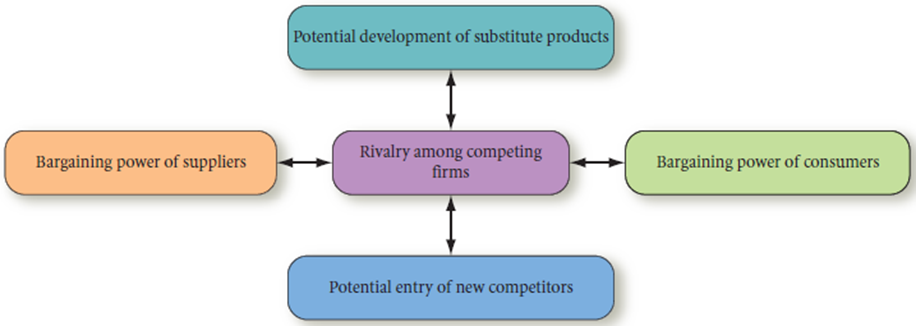 		Sumber: Fred R. David (2017:229), Strategic ManagementRivalry among competing firmsMembuat usaha di negara manapun pastinya tidak akan luput dari hadirnya pesaing yang telah bermain di industri yang sama. Tekanan yang paling besar dari kelima kekuatan di kebanyakan industri adalah persaingan yang ada di antara perusahaan yang bersaing dalam sebuah pasar tertentu. Setiap bisnis yang berjalan saling bersaing untuk mendapatkan keunggulan bersaing dan menguasai pasar. Ketika suatu bisnis menciptakan suatu inovasi atau mengembangkan suatu strategi yang unik dan mengubah pasar, bisnis pesaingnya harus beradaptasi serta menghadapi resiko terlempar keluar dari bisnisnya. Tekanan ini membuat pasar sebagai tempat yang sangat dinamis dan kompetitif.	Café Aloha Tropical Bowl memiliki pesaing yang dekat dengan lokasi yaitu Ignasia’s Cake Me Away dan pesaing yang telah memiliki nama yaitu Nalu Bowls. Ignasia’s Cake Me Away dan Nalu Bowls telah memiliki eksistensinya walaupun Ignasia’s Cake Me Away belum lama beroperasi. Café Aloha Tropical Bowl yakin akan lebih unggul dari 2 pesaing tersebut, karena menawarkan harga yang kompetitif untuk setara smoothie bowl, pelayanan yang ramah, lokasi strategis, lahan parkir luas, dan tempat yang nyaman untuk berkumpul dan me time yang didesain dengan konsep interior esentrik kayu dengan design panel multiwarna dengan nuansa pinggir pantai, serta alunan musik klasik yang ear-catching. Tentunya Café Aloha Tropical Bowl memberikan kualitas smoothie bowl yang baik.Potential Entry of New CompetitorsMenurut David (2017:231), kapanpun perusahaan baru dapat dengan mudah masuk dalam industri tertentu, intensitas persaingan di antara perusahaan meningkat. Semakin besar kumpulan calon pemain baru dalam suatu industri, semakin besar pula ancamannnya bagi perusahaan yang telah ada dalam suatu industri tersebut. Bisnis kuliner sangat memungkinkan untuk dimasuki oleh pesaing baru. Karena bisnis kuliner sangat memberikan keuntungan yang menjanjikan, namun harus didukung dengan konsep strategi dan manajemen yang tepat untuk pasar yang dituju. Setiap pelaku bisnis yang bergerak pada bidang kuliner makanan atau minuman yang sama, pasti saling berlomba-lomba untuk menjadi market leader. Kondisi tersebut tidak menyudutkan posisi pemain baru yang benar-benar mantap ingin memasuki bidang tersebut.Mudahnya memasuki industri kuliner memaksa para pelaku bisnis untuk terus memperluas product knowledge dan berinovasi, agar bisnis tidak mati atau tergeser dengan konsep ide pemain baru yang lebih diminati masyarakat. Maka dari itu pelaku bisnis yang telah menjalankan bisnisnya harus sering melakukan evaluasi dan pengembangan produk atau usaha bisnis.Café Aloha Tropical Bowl dalam mempertahankan dan mengembangkan bisnis harus gencar untuk melakukan usaha-usaha seperti pemasaran untuk menciptakan brand image agar bisnis tertanam dibenak konsumen, meningkatkan pelayanan dengan selalu meminta feedback dan rajin melihat review-review dari beberapa platform kuliner, melakukan observasi pasar, dan kerjasama dengan influencer food blogger agar produk dikenal masyarakat luas, menciptakan suatu hal yang baru sehingga menarik perhatian konsumen,Potential Development of Substitute Product	Menurut David (2017:231), kekuatan bersaing produk substitusi paling baik diukur dari pemantauan ke dalam pangsa pasar yang diperoleh produk, dan juga rencana perusahaan untuk meningkatkan kapasitas dan penetrasi pasar.	Produk pengganti memiliki peran yang sangat kuat dalam menarik perhatian konsumen. Hal ini terjadi biasanya karena pelaku bisnis tidak berkembang pada produk dan jasanya sehingga tidak ada pembaharuan. Produk pengganti dapat menjadi pilihan alternatif secara penuh bagi konsumen yang tercipta karena harga yang lebih murah, lebih praktis dan efisien, memenuhi dan memuaskan kebutuhan dan keinginan masyarakat yang selalu berubah.	Café Aloha Tropical Bowl memiliki ancaman yang cukup tinggi karena setiap individu yang ingin makan smoothie bowl dapat membeli buah-buahan dan berbagai topping di pasar dan supermarket. Selain itu, orang-orang juga dapat membeli mesin blender sendiri dengan harga yang cukup terjangkau, mereka hanya perlu membeli buah-buahan yang dapat dibeli di supermarket atau produsen buah-buahan langsung, karena untuk membuat smoothie bowl bahan baku yang dibeli lebih murah dan penyajiannya dapat dipelajari dengan cepat, sehingga tidak membutuhkan café untuk meyajikan suatu smoothie bowl. Untuk itu, Café Aloha Tropical Bowl harus selalu menciptakan produk baru yang dihasilkan dari resep sendiri, sehingga jika ditiru pun pastinya rasanya tidak akan sama persis, dan selalu gencar dalam kegiatan pemasaran dan promosi.Bargaining Power of Suppliers	Menurut David (2017:231), kekuatan posisi tawar pemasok memengaruhi intensitas persaingan dalam industri, terutama ketika hanya ada beberapa pemasok, ketika ada beberapa bahan mentah substitusi yang baik, atau ketika biaya pengubahan bahan mentah tinggi.	Semakin banyaknya jumlah pemasok yang menawarkan produk dan jasa yang sama, maka semakin besar kesempatan kita untuk melakukan tawar menawar dengan pemasok. Namun kondisi akan berbeda apabila pemasok di pasaran sedikit, hal tersebut akan memberikan kita kesempatan tawar menawar yang kecil dan terpaksa mengikuti penawaran dari pemasok.	Café Aloha Tropical Bowl memiliki bahan baku yang beragam jenis dan memiliki sedikit pemasok buah-buahan yang berkualitas. Hal ini membuat daya tawar Café Aloha Tropical Bowl kecil, karena untuk mendapatkan pemasok yang memiliki bahan baku yang berkualitas sulit sehingga mengambil keputusan untuk berpindah pemasok harus berpikir berulang kali. Kondisi ini dapat menjadi ancaman bagi Café Aloha Tropical Bowl. Untuk itu diperlukannya hubungan baik dengan pemasok agar tetap mendapatkan bahan baku yang berkualitas tinggi dan harga yang stabil. Selain itu, Café Aloha Tropical Bowl harus menyediakan pemasok cadangan ketika pemasok utama bermasalah, sehingga bisnis Café Aloha Tropical Bowl akan tetap berjalan dengan semestinya.Bargaining Power of Consumers	Menurut David (2017:232), ketika pelanggan berkonsentrasi atau besar dalam jumlah atau membeli dalam volume yang besar, kekuatan daya tawar mereka mempresentasikan kekuatan besar yang memengaruhi intensitas bersaing dalm industri. Konsumen memperoleh peningkatan kekuatan daya tawar ketika mereka dapat berpindah ke merek atau produk lain secara mudah, penjual berusaha menghadapi permintaan pelanggan yang menurun, dan ketika mereka mendapat informasi mengenai produk, harga, dan biaya penjual.	Dalam hal ini, ancaman dari Café Aloha Tropical Bowl adalah pesaing. Konsumen akan beralih jika ada pesaing menghadirkan barang sejenis yang lebih murah dan lebih bercita rasa tinggi. Untuk itu, sangat penting bagi Café Aloha Tropical Bowl untuk selalu menciptakan inovasi produk seperti membuat resep sendiri sehingga konsumen sulit menemukan produk serupa ditempat lain, selalu melakukan quality control bahan baku agar smoothie bowl yang diterima konsumen memiliki cita rasa yang tinggi, sehingga konsumen tidak merasa kecewa dengan apa yang mereka dapat dan dengan apa yang mereka keluarkan.Analisis Faktor-faktor Kunci Sukses (Competitive Profile Matrix / CPM)Competitive Profile Matrix adalah alat manajemen strategis penting untuk membandingkan perusahaan dengan pemain utama industri. Menurut David (2017:236) “The Competitive Profile Matrix identifies a firm’s major competitors and its particular strengths and weakness in relation to a sample firm’s strategic position”. (Profil Kompetitif Matrix mengidentifikasi pesaing perusahaan dan kekuatan serta kelemahannya yang berkaitan dengan posisi strategis perusahaan). Profil Kompetitif Matrik menunjukkan kepada pebisnis mengenai titik kuat dan titik lemah mereka terhadap pesaingnya. Nilai CPM diukur atas dasar faktor penentu keberhasilan, setiap faktor diukur dalam skala yang sama berarti berat tetap sama untuk setiap perusahaan hanya rating-nya yang bervariasi.Hal positif tentang CPM adalah termasuk usaha yang dimiliki penulis dan juga pesaing lain untuk memudahkan analisis komparatif. Dalam CPM, analisis dilakukan secara keseluruhan, baik itu faktor eksternal maupun faktor internal. Hal ini berbeda dengan penilaian kondisi internal dan eksternal perusahaan melalui Internal Factor Evaluation (IFE) dan External Factor Evaluation (EFE) yang dimana hanya masing-masing faktor internal dan eksternal saja. Berikut adalah komponen-komponen yang terdapat di dalam metode Competitive Profile Matrix:Critical Success FactorFaktor ini menjadikan penentu keberhasilan yang diambil setelah analisis mendalam dari lingkungan eksternal dan internal perusahaan. Jelas di setiap perusahaan ada beberapa keuntungan dan beberapa kerugian bagi perusahaan dalam lingkungan eksternal maupun internal. Jika ratingnya tinggi menunjukkan bahwa strategi perusahaan telah dilakukan dengan baik dan rating yang lebih rendah menunjukkan strategi perusahaan yang dijalankan belum cukup baik.Weight (Bobot)	Atribut bobot di CPM menunjukkan kepentingan relatif dari faktor kesuksesan di dalam industri perusahaan. Berat berkisar dari 0,0 (yang berarti tidak penting) dan 1,0 (berarti penting), jumlah semua berat yang dihitung atau total dari seluruh faktor yang ada harus sama dengan 1,0 jika total perhitungan bukanlah 1,0 berarti ada kesalahan dalam meletakkan bobot di salah satu atau beberapa faktor yang ada yang harus diperbaiki.Rating (Peringkat)	Peringkat dalam Competitive Profile Matrix memperlihatkan respon perusahaan terhadap faktor penentu keberhasilan sebuah usaha. Semakin tinggi rating yang didapat memperlihatkan respon yang baik dari perusahaan terhadap Critical Success Factors, dan juga sebaliknya bila rating rendah menunjukan respon yang kurang baik. Peringkat dengan kisaran antara 1,0 - 4,0 dan dapat diterapkan untuk berbagai faktor. Ada beberapa poin penting terkait dengan rating di CPM:Peringkat diterapkan untuk masing-masing faktor yang ada pada perusahaan.Tanggapan paling rendah akan diwakili oleh 1,0 yang menunjukkan bahwa ini merupakan kelemahan utama dari sebuah perusahaan.Tanggapan rata-rata diwakili oleh angka 2,0 yang menunjukkan bahwa ini merupakan kelemahan kecil dari sebuah perusahaan.Tanggapan diatas rata-rata diwakili oleh 3,0 yang menunjukkan adanya kelebihan kecil dalam sebuah perusahaan.Tanggapan yang menyatakan bahwa sebuah perusahaan adalah unggul diwakili oleh 4.0Score (Skor)Score merupakan hasil perkalian antara weight dengan rating dari masing-masing perusahaan.Total Weighted ScoreJumlah dari semua nilai sama dengan total skor tertimbang, nilai akhir dari total skor tertimbang harus antara rentang 1,0 (rendah) ke 4.0 (tinggi). Nilai rata-rata tertimbang untuk CPM matriks adalah 2,5 dimana setiap perusahaan dengan total skor di bawah 2,5 dianggap lemah., sedangkan bila total skor tertimbang yang lebih tinggi dari 2.5 ini akan dianggap sebagai perusahaan yang kuat. Perbandingan perusahaan dari total CPM adalah perusahaan dengan nilai total skor tertimbang yang paling tinggi dianggap sebagai pemenang di antara para pesaingnya yang ada.Di bawah ini akan disajikan tabel yang menjelaskan Competitive Profile Matrix dari Café Aloha Tropical Bowl dibandingkan dengan dua pesaing lainnya yaitu Ignasia’s Cake Me Away dan Nalu Bowls, sebagai berikut:Tabel 3.3Competitive Profile Matrix Café Aloha Tropical BowlSumber: Café Aloha Tropical Bowl	Angka bobot yang tertera di analisis CPM pada tabel 3.3 didapatkan dari hasil survei kuisioner 127 responden yang bekerja sebagai mahasiswa, karyawan ataupun pelaku bisnis dengan rentang usia 17 sampai dengan 40 tahun. Faktor yang menentukan kesuksesan bisnis Café Aloha Tropical Bowl terletak pada kualitas produk yang disajikan dan kualitas pelayanan. Faktor-faktor ini merupakan keunggulan dari Café Aloha Tropical Bowl yang menyediakan kualitas produk terbaik dan juga pelayanan bagi pengunjung. Akan tetapi, secara keseluruhan Café Aloha Tropical Bowl menempati posisi pertama diantara pesaingnya, namun dari beberapa faktor Café Aloha Tropical Bowl masih kurang unggul dibanding pesaing seperti variasi produk dan merek.Catatan penting untuk diingat bahwa nilai hasil analisis CPM yang rendah tidak bisa menentukan secara keseluruhan bahwa bisnis tersebut lebih buruk dibandingkan dengan pesaingnya. Angka – angka tersebut hanya menggambarkan kekuatan dan kelemahan yang dimiliki setiap bisnis dan juga menggambarkan bahwa setiap bisnis mempunyai kekuatan dan kelemahan di bidang yang berbeda – beda.Dilihat dari tabel 3.3, menunjukkan bahwa Café Aloha Tropical Bowl memperoleh total nilai, yakni 3,75 yang artinya Café Aloha Tropical Bowl memiliki peluang yang besar. Namun, Café Aloha Topical Bowl harus tetap melakukan antisipasi dengan cara menyiapkan strategi-strategi pemasaran yang dapat meningkatkan penjualan serta membuat para konsumen tetap memilih Café Aloha Tropical Bowl Berikut adalah penjelasan posisi Café Aloha Tropical Bowl dari pesaing berdasarkan tabel 3.3:HargaHarga memiliki bobot penilaian 0.11. Hal ini dikarenakan banyaknya café healthy dessert dengan penawaran harga yang relatif sama sehingga konsumen akan mempertimbangkannya. Café Aloha Tropical Bowl, Ignasia’s Cake Me Away dan Nalu Bowls memperoleh rating 3 karena harga yang ditawarkan cukup kompetitif.Kualitas Rasa	Kualitas rasa memiliki bobot tertinggi kedua yaitu 0.19, karena dimanapun konsumen berada pasti ingin mendapatkan rasa dan kualitas terbaik dari minuman dan makanan yang dikonsumsinya. Pada faktor ini Café Aloha Tropical Bowl memperoleh rating 4 karena cita rasa yang dapat dinikmati merupakan hasil olahan smoothie bowl, dimana berasal dari bahan baku yang berkualitas dan standart penyajian yang berdasarkan pada skill. Untuk Café Aloha Tropical Bowl memperoleh rating 4 karena rasa yang dinikmati sama seperti smoothie bowl yang dapat ditemui di tempat lain, sehingga tidak ada rahasia khusus pada proses pembuatan smoothie bowl. Kualitas PelayananKualitas pelayanan memiliki bobot sebesar 0.18. Kualitas pelayanan sangat berpengaruh terhadap kepuasan konsumen dan banyak konsumen yang sangat kritis akan hal ini. Kualitas pelayanan Café Aloha Tropical Bowl memperoleh rating 4 karena pelayanan yang diberikan memuaskan, Ignasia’s Cake Me Away memperoleh rating 3 karena agak lambat dalam order. Nalu Bowls memperoleh rating 2 karena pelayanan yang diterima kurang memuaskan, seperti beberapa pelayannya kurang ramah dan jutek yang membuat pengunjung tidak nyaman.PromosiTujuan dari promosi adalah untuk menyebarluaskan merek usaha yang didirikan agar disadari oleh banyak orang sehingga menarik perhatian mereka untuk datang kepada bisnis kita. Café Aloha Tropical Bowl memperoleh rating 3 karena aktif dalam melakukan promosi. Café Aloha Tropical Bowl aktif dalam bekerjsama dengan influencer food blogger dan sering memberikan promosi terkait dengan hari-hari besar, serta bekerjsama dengan Go-Food untuk mempermudah distribusi produk. Sedangkan untuk Nalu Bowls memperoleh rating 3 karena lokasi digunakan strategis dan mendaftarkan bisnis pada platform kuliner untuk memperluas promosi. Ignasia’s Cake Me Away memperoleh rating 2 karena jarang melakukan promosi.Kenyamanan Tempat	Kenyamanan memiliki bobot tertinggi sebesar 0.16. Kenyamanan suatu tempat sangat menentukan apakah pengunjung betah dan akan berlama-lama di tempat tersebut atau tidak. Café Aloha Tropical Bowl memperoleh rating 4 karena tata letak yang tidak terlalu padat, ruangan yang ber AC dan ditemani dengan alunan musik klasik yang ear-catching sehingga menenangkan, desain interior yang menggunakan kayu  dan design multiwarna dengan nuansa pinggir pantai, serta aksesoris pantai yang mendukung. Ignasia’s Cake Me Away memperoleh rating 4 karena ruangannya instagramable dengan konsep bunga-bunga sehingga banyak spot untuk berfoto, ruangan ber AC dan tata letak yang tidak begitu padat. Nalu Bowls memperoleh rating 3 karena kurang nyaman, konsep ruangan tidak instagramable, sehingga tidak dapat untuk berlama-lama.FasilitasFasilitas sangat menunjang kebutuhan akan aktifitas pengunjung, karena banyak yang datang bukan hanya sekedar ingin makan atau minum, namun juga mengerjakan pekerjaan rumah atau kantor, memerlukan koneksi internet, serta membuat mood nongkrong bersama teman menjadi semakin asik. Fasilitas Café Aloha Tropical Bowl memperoleh rating 4 karena dilengkapi dengan ruangan pendingin, wi-fi, stopkontak, lahan parkir yang luas dan toilet, sehingga dapat dibilang cukup lengkap. Ignasia’s Cake Me Away dan Nalu Bowls memperoleh rating 3 karena lahan parkir yang belum cukup memadai, stopkontak hanya tersedia sedikit dan ruangan tidak begitu dingin. Varian ProdukCafé Aloha Tropical Bowl memperoleh rating 3 karena menu yang ditawarkan lebih sedikit dari kedua pesaing. Ignasia’s Cake Me Away memperoleh rating 4 karena banyak sekali makanan dan minuman yang ditawarkan.Lokasi	Pemilihan lokasi yang tepat sangat menentukan apakah bisnis yang didirikan strategis dan mudah dijangkau, sehingga memungkinkan untuk menarik lebih banyak pengunjung. Café Aloha Tropical Bowl, Ignasia’s Cake Me Away dan Nalu Bowls memperoleh rating 4 karena lokasi berada di jalan besar.Analisis Lingkungan Eskternal dan Internal (SWOT Analysis)SWOT Analisis menurut David (2017:248), “Strategy analysis and the choice seek to determine alternative courses of action that could best enable the firm to achieve its mission and objectives”. (Sebuah analisis strategi dan pilihan untuk menentukan program alternatif yang terbaik yang memungkinkan perusahaan mencapai misi dan tujuannya.)	Tujuan sebuah perusahaan menggunakan analisis SWOT adalah untuk menggambarkan situasi yang sedang dihadapi saat ini, tetapi analisis SWOT tidak bisa menjadi alat untuk memberikan jalan keluar terhadap masalah yang sedang dihadapi. SWOT adalah singkatan dari:S	= Strength (Kekuatan)W	= Weakness (Kelemahan)O	= Opportunities (Peluang)T	= Threats (Ancaman)	Kekuatan maupun kelemahan merupakan faktor internal dari perusahaan itu sendiri, dimana kekuatan dan kelemahan masih dapat dikontrol oleh perusahaan tersebut. Sedangkan peluang dan ancaman merupakan faktor eksternal yang tidak dapat dikontrol secara langsung oleh perusahaan namun masih dapat diatasi dengan menciptakan berbagai strategi perusahaan.Berikut adalah analisis SWOT Café Aloha Tropical Bowl:Strength (S) yaitu analisis kekuatan, sebuah kondisi kekuatan yang dimiliki perusahaan saat ini. Perusahaan harus dapat menganalisis dimana faktor kekuatan yang dimiliki perusahaan bila dibanding dengan pesaingnya. Strengths dari Café Aloha Tropical Bowl adalah :Suasana yang nyaman dan tenang untuk berkumpul, me time, dan melepas stress dengan dekorasi berkonsepFasilitas memadai yang memenuhi kebutuhan nongkrong masyarakat jaman sekarangHarga yang kompetitif. Harga yang ditawarkan berkisar Rp 55.000 hingga Rp 85.000Produk bahan baku buah-buahan dan yang lainnya yang berkualitas dan memiliki cita rasa tinggi. Bahan baku diambil dari suppliers yang memiliki integritas yang memuaskan dan cita rasa yang disajikan berasal dari skill setiap karyawan yang mempu untuk membuat dan serving smoothie bowl.Lokasi strategis. Mudah dijangkau dan dicari, sehingga tidak menyulitkan calon pengunjung untuk mencari alamat.Pelayanan modern dan ramah.Promosi dan kegiatan yang diberikan menarik.Weakness (W) yaitu analisis kelemahan, yang merupakan kegiatan-kegiatan perusahaan yang tidak berjalan dengan baik atau sumber daya yang dibutuhkan oleh perusahaan tetapi tidak dimiliki oleh perusahaan. Kelemahan merupakan suatu kendala yang serius bagi kemajuan sebuah perusahaan. Berikut kelemahan dari Café Aloha Smoothie Bowl adalah:Belum dikenal masyarakat luas sehingga belum memiliki reputasi yang baikBelum terlalu berpengalaman Opportunities (O) yang merupakan analisis peluang, kondisi dimana sebuah perusahaan memiliki peluang untuk berkembang di masa depan. Peluang ini bisa datang kapan saja dan bila perusahaan cepat dalam menanggapi peluang tersebut maka akan menjadi sebuah peningkatan besar dalam proses bisnis tersebut. Berikut peluang yang dimiliki Café Aloha Tropical Bowl antara lain:Gaya hidup masyarakat yang konsumtif dan modernisasi.Semakin berkembangnya gaya hidup sehat dizaman sekarang dari segala kalangan usia dan status sosial.Peluang pengembangan produk yang tinggiTeknologi yang selalu berkembangBanyaknya aplikasi online yang memudahkan masyarakat untuk mendapatkan produkThreats (T) yaitu analisis terhadap ancaman, ancaman adalah sesuatu yang sifatnya negatif yang harus dihadapi perusahaan selama proses bisnis. Ancaman yang dihadapi sebuah perusahaan bisa menyebabkan kerugian di berbagai aspek. Ancaman adalah sesuatu yang harus segera ditemukan solusinya karena bila terlalu lama maka kerugian yang akan dirasakan sebuah perusahaan akan makin berbelit – belit. Berikut ancaman yang dihadapi oleh Café Aloha Tropical Bowl:Buah-buahan yang mudah didapatkan dengan harga yang murahMesin blender dan buah-buahan yang dapat dibeli sendiri dengan harga yang terjangkauDaya tawar pemasok yang tinggi karena sedikit pemasok yang memiliki integritas yang memuaskanAdanya pesaing terdahulu yang lebih berpengalamanMudah ditiruHarga bahan baku yang dipengaruhi dengan keadaan ekonomiSelera masyarakat yang selalu berubah-ubahSWOT Matrix menurut David (2017:251), “SWOT Matrix is an important matching tool that helps managers develop four types of strategies: SO (strengths-opportunies) strategies, WO (weakness-opportunities) strategis, ST (strengths-threats) strategies, and WT (weakness-threats) strategies”. (Matriks SWOT adalah alat pencocokan yang penting untuk membantu manajer dalam mengembangkan empat jenis strategis: strategi SO (strengths-opportunies), strategi WO (weakness-opportunities), strategi ST (strengths-threats), dan strategi WT (weakness-threats).  Berikut tabel 3.4 mengenai Matriks SWOT: Tabel 3.4Matrix SWOT Café Aloha Tropical BowlSumber: Diolah penulis, Febuari 2019Keterangan dari penjelasan Matrix SWOT:1.	S-O Strategiesa.	S1,O1, O2	Selalu memutarkan daftar musik reggae dari seluruh dunia yang biasanya kunjungan pelanggan ramai dan cocok dengan waktu refreshing.b.	S2, S6, O1, O4	Dengan teknologi yang semakin berkembang, Café Aloha Tropical Bowl akan selalu menggunakan mesin-mesin blender dan freezer terbaru dengan fungsi dan manfaat baru yang membantu mempermudah serving smoothie bowl, sehingga pelanggan tidak perlu menunggu terlalu lama. Café Aloha Tropical Bowl juga menggunakan aplikasi Nadi Pos untuk mempermudah proses input pesanan pelanggan sehingga meminimalisir kesalahan pesanan dan pesanan tercatat serta kemudahan pembayaran dengan non tunai menggunakan mesin EDC BCA.c.	S3, S4, O1, O2, O3	Café Aloha Tropical Bowl bekerja sama dengan beberapa pemasok tetap agar kualitas bahan baku tetap sama dan menghindari dari resiko fluktuasi harga bahan baku, jadi harga akhir yang ditetapkan kepada konsumen tetap terjangkau. Menjalin dan menjaga hubungan baik dengan pemasok dapat memudahkan Café Aloha Tropical Bowl dalam memperoleh bahan baku yang lebih baru dan lengkap, sehingga akan memberikan peluang untuk dapat mengembangkan dan menciptakan produk baru.d.	S7, O5	Pemberian diskon dengan cara pembelian melalui aplikasi delivery order serta promo cashback dari Go-Pay dan OVO yang bekerja sama dapat meningkatkan penjualan dan memudahkan dalam menyebarluaskan bisnis sehingga jangkauan penyebaran informasi lebih luas.e.	S1, S5, O1, O2	Penataan desain interior yang tidak monoton akan menambah rasa nyaman saat berada di suatu ruangan atau tempat. Desain interior yang ditawarkan Café Aloha Tropical Bowl mengusung konsep interior kayu dengan design panel multiwarna dan aksesoris pantai, sehingga semakin mendukung alunan musik reggae yang tenang. Tambahan lampu bar sebagai sumber pencahayaan juga disesuaikan dengan warna dari desain ruangannya. Posisi layout yang ditata juga memudahkan setiap pengunjung agar tidak sulit untuk berjalan dan duduk, sehingga tidak mengganggu pengunjung lainnya.2.	W-O Strategiesa.	W2, O2, O4, O5	Program marketing seperti promosi melalui media sosial, platform kuliner dan Go-Food. Teknologi semakin berkembang saat ini menyebabkan semakin mudahnya promosi tersampaikan dengan cepat kepada pelanggan dengan aplikasi online yang sudah tersedia. Hal ini akan membantu pengenalan bisnis kepada pasar, selain itu aplikasi Go-Jek dengan fitur Go-Food sangat membantu pelanggan mendapatkan produk dengan sangat mudah. Selain itu, kemudahan akses internet juga memudahkan semua orang untuk mengakses platform kuliner seperti Foody dan Zomato sebagai bahan referensi untuk mencari berbagai jenis restoran, café, kedai kopi untuk dikunjungi.b.	W1, O3	Aktif dalam mengikuti dan mengadakan kegiatan healthy campign atau event lainnya, memberikan kesempatan bagi Café Aloha Tropical Bowl dalam menemukan ide baru untuk mengembangkan produk, mendapatkan relasi yang lebih luas terutama dalam hal mendapatkan dan mempekerjakan karyawan tetap yang sulit dicari yang sesuai dengan style dari Café Aloha Tropical Bowl.c.	 O2	Memberikan kuisioner dan selalu mereview feedback. Memperhatikan dan menanggapi perubahan selera konsumen dengan memberikan kuisioner kepada pelanggan. Strategi ini dilakukan untuk mendapatkan feedback dari pelanggan yang nantinya akan ditanggapi oleh perusahaan. Selain itu memantau penilaian konsumen di beberapa platform kuliner seperti Zomato dan Foody juga penting untuk dilakukan.3.	S-T Strategiesa.	S1, S2, S3, S4, S6, T1, T2, T4, T5, T7	Merancang startegi promosi harga, serta menjaga dan meningkatkan kualitas produk dan servis yang lebih baik untuk menciptakan customer loyalty dan brand image yang positif. Dengan membuat pelayanan yang prima dengan kualitas smoothie bowl yang high grade dan harga yang tidak membuat pelanggan kecewa, maka pelanggan pun tidak akan terpikir untuk beralih ke produk pengganti, karna penawaran pengalaman yang diberikan akan menciptakan customer loyalty dan brand image yang baik di benak konsumen. Strategi ini dilakukan untuk menghadapi selera konsumen yang selalu berubah. Salah satu strategi promosi dengan pemberian reward card.b.	S5, S7, T3, T6, T7	Melakukan penelitian terhadap masa depan bisnis sangat diperlukan untuk kelangsungan hidup bisnis. Melihat keadaan lingkungan lokasi bisnis juga penting untuk menilai padat atau tidaknya untuk memperlebar bisnis, sehingga tidak salah dalam menentukan pengembangan lokasi bisnis. Menanggapi perubahan selera konsumen juga sangat diperlukan dengan diberikan berbagai macam promosi menarik sehingga dapat diketahui produk-produk mana yang menjadi unggulan dan produk mana yang perlu untuk dikembangkan. Strategi ini juga dapat mencegah kerugian akibat perubahan keadaan ekonomi yang akan berpengaruh besar pada harga pemasok sehingga menyebabkan daya tawar pemasok yang tinggi.4.	W-T Strategiesa.	W1,T3, T4, T6, T7	Melakukan evaluasi terhadap manajemen bisnis dan pesaing. Pesaing yang lebih dahulu ada pastinya memiliki pengalaman dalam bisnis yang terkait. Melakukan evaluasi kinerja dan observasi terhadap pesaing adalah strategi yang akan dilakukan Café Aloha Tropical Bowl guna mendapatkan informasi dan mengikuti perkembangan serta inovasi-inovasi yang dilakukan oleh pesaing. Melakukan evaluasi manajemen bisnis terhadap keadaan ekonomi, daya tawar pemasok, karyawan, dan konsumen juga diperlukan guna untuk menjaga kestabilan kondisi bisnis sehingga kerjasama dengan pemasok tetap dalam kondisi yang kondusif dan tidak merugikan pelanggan yang membelanjakan uang mereka untuk membeli smoothie bowl yang dijual di Café Aloha Tropical Bowl, meningkatkan kualitas pekerja sangat penting dilakukan karena menyangkut perilaku langsung terhadap konsumen. Strategi ini digunakan untuk menemukan apa saja yang perlu diperbaiki, karena akan berdampak pada image usaha di masyarakat.b.	W2, T1, T2, T4, T5	Mengundang influencer food blogger untuk meningkatkan reputasi bisnis dan menarik konsumen. Membangun brand image yang baik kepada konsumen dengan promosi menggunakan influencer food blogger yang sudah banyak dikenal masyarakat. Dengan cara ini Café Aloha Tropical Bowl akan dikenal banyak orang dan akibatnya akan mengurangi dampak dari adanya pesaing baru dan inovasi produk dari pesaing yang sudah ada.PesaingKeunggulanKelemahanIgnasia’s Cake Me AwayPelayanan yang diberikan ramahTersedia fasilitas seperti toilet, wi-fi yang lancar dan AC yang dingin.Lokasi yang cukup strategis karena dekat dengan Waterboom Pantai Indah KapukProduk makanan dan minuman yang bervariasiSudah terkenal di daerah sekitarCafé yang memiliki konsep instagramableWalaupun pelayanan ramah, namun penyajian makanan agak lambatBuah-buahan untuk pembuatan smoothie bowl kurang freshTempat café yang tidak begitu besarCita rasa yang kurang konsistenNalu BowlsMemiliki outlet di BaliDi Jakarta memiliki 2 outletBuah-buahan yang fresh dan berkualitasSudah terkenalTersedia fasilitas seperti toilet, wi-fi yang lancar dan AC yang dingin.Pelayanan kurang ramahTempat yang tidak begitu besarCafé yang kurang konsep instagramableLahan parkir yang kurang memadaiKriteriaCafé Aloha Tropical BowlIgnasia’s Cake Me AwayNalu BowlsMerekBelum dikenalCukup dikenalCukup dikenalProdukCukup beragamCukup beragamCukup beragamHargaSedangSedangRelatif MahalLokasiSangat strategisCukup StrategisSangat strategisCita RasaEnakBiasa sajaEnakPelayananSangat baikCukup baikKurang baikPromosiSangat gencarKurang promosiTidak adaKenyamananNyamanCukup nyamanCukup nyamanLahan ParkirSangat luasCukup luasKurang luasCritical Success FactorWeightCafé Aloha Tropical BowlCafé Aloha Tropical BowlIgnasia’s Cake Me AwayIgnasia’s Cake Me AwayNalu BowlsNalu BowlsCritical Success FactorWeightRatingScoreRatingScoreRatingScoreKualitas Rasa0.1940.7630.5740.76Kualitas layanan0.1840.7230.5420.36Kenyamanan Tempat0.1640.6440.4830.48Fasilitas0.1340.5230.3930.26Harga0.1130.3330.3330.33Lokasi0.0940.3640.3640.36Variasi Produk0.0730.2140.2840.28Promosi0.0730.2120.1430.21Total13.753.093.04InternalEksternalStrengths (Kekuatan)Weaknesses (Kelemahan)InternalEksternalKenyamanan tempatFasilitas memadaiHarga terjangkauProduk dan cita rasa LokasiPelayanan Promosi Kegiatan menarikBrand belum dikenalBelum berpengalaman dibisnis kulinerOpportunities (Peluang)S-O StrategiesW-O StrategiesGaya hidup yang konsumtif dan modernisasiPengembangan produk tinggiTeknologi yang selalu berkembangAplikasi online yang memudahkan mendapatkan produkMemutarkan banyak list dan penampilan musik reggae (S1,O1, O2)Mengikuti perkembangan digitalisasi (S2, S6, O1, O4)Menjalin dan menjaga kerjasama dengan beberapa pemasok tetap untuk menjaga kualitas produk (S3, S4, O1, O2, O3)Sistem pembayaran menggunakan OVO dan Gopay (S7, O5)Penataan layout yang nyaman dan menarik (S1, S5, O1, O2)Program marketing dengan berbagai media partner (W2, O2, O4)Mengikuti dan mengadakan kegiatan healthy campaign (W1, O3)Memberikan kuisioner dan selalu mereview feedback (O2)Threats (Ancaman)S-T StrategiesW-T StrategiesBanyaknya produk alternatif buah-buahanHarga freezer, blender dan buah-buahan yang cukup terjangkauDaya tawar pemasok tinggiPesaing yang pengalamanMudahnya memasuki bisnis iniPengaruh keadaan ekonomiSelera masyarakat yang selalu berubah-ubahMeningkatkan kualitas produk dan servis yang lebih baik untuk menciptakan customer loyalty dan brand image yang positif (S1, S2, S3, S4, S6, T1, T2, T4, T5, T7)Melakukan Research and Development untuk mempersiapkan rencana dalam menghadapi keadaan di masa yang akan datang (S5, S7, T3, T6, T7)Melakukan evaluasi terhadap manajemen bisnis dan pesaing (T3, T4, T6, T7)Mengundang influencer food blogger untuk meningkatkan reputasi bisnis dan menarik konsumen (W2, T1, T2, T4, T5)